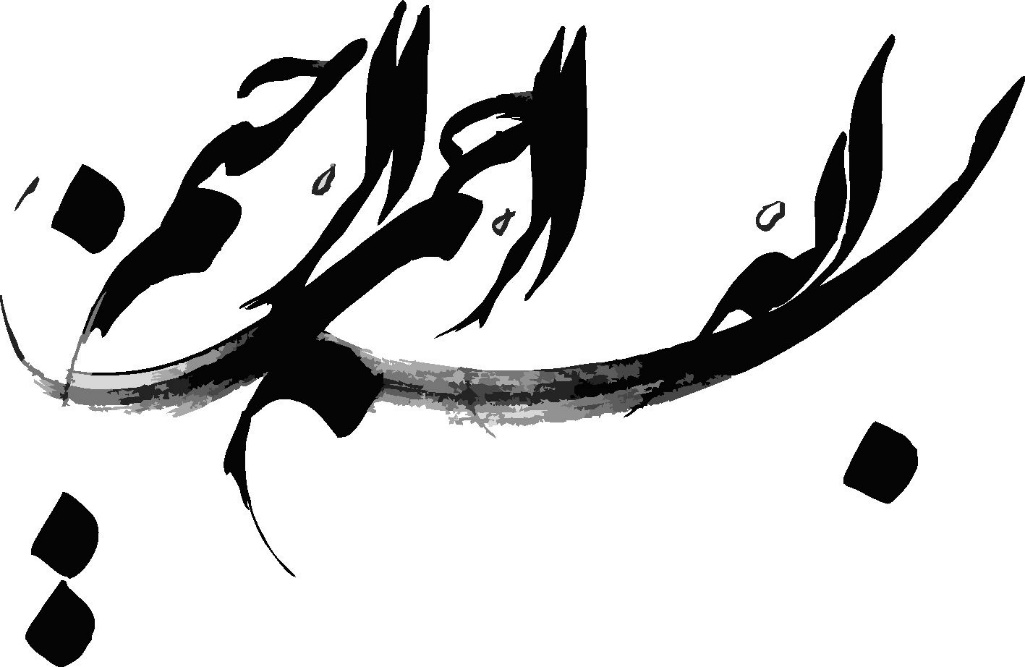 دانشگاه صنعتی سهنددانشکده مهندسی موادپایاننامه/رساله برای دریافت درجه کارشناسی ارشد/دکتری در رشته ....گرایش ....عنوان پایان نامه/رساله اینجا نوشته شوددانشجو(نام کامل نویسنده در اینجا نوشته شود)استاد/اساتید راهنما(نام کامل استاد راهنما اینجا نوشته شود)استاد مشاور(نام کامل استاد مشاور اینجا نوشته شود)ماه و سال (خرداد 98)دانشگاه صنعتی سهنددانشکده مهندسی موادگواهی دفاع از پایان‌نامه کارشناسی ارشدهیأت داوران پایان‌نامه کارشناسی ارشد خانم/آقای ......................... به شماره دانشجويي ............................... را در رشته مهندسی مواد در تاريخ ............................ با عنوان .......................................................................................................................................................................................... 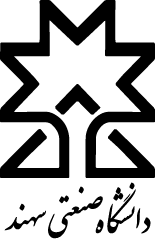 دانشگاه صنعتی سهندتعهدات در برابر حفظ حقوق مالکیت معنویاينجانب ............... متعهد مي شوم كه بدون اجازه استاد راهنما اطلاعات بدست آمده از پروژه را به هيچ وجهي انتشار ندهم. اينجانب اطلاع دارم كه كليه منابع و حقوق حاصله از اين پروژه متعلق به حامي حقيقي يا حقوقي پروژه مي باشد و در صورت نداشتن حامي حقيقي يا حقوقي، دانشگاه مالك معنوي مي باشد و مجاز نيستم بدون موافقت استاد راهنما اطلاعاتي را در رابطه با پروژه به ديگران واگذار نمايم. همچنین تایيد مي كنم كه مطالب مندرج در اين پایان نامه حاصل كار پژوهشي اينجانب است و به دستاوردهاي پژوهشي ديگران كه در اين نوشته از آنها استفاده شده، مطابق مقررات ارجاع گرديده است. نام و امضاتقدیم بهاین صفحه برای تقدیم پایان‌نامه از سوی دانشجو به افراد یا سازمان‌هایی که برای او مهم هستند در نظر گرفته شده است. اگر پایان‌نامه به کسی تقدیم نمی‌شود این صفحه را پاک کنید.تشکر و قدردانیاین صفحه برای سپاسگزاری دانشجو از افراد یا سازمان‌ها در نظر گرفته شده است. اگر از کسی سپاسگزاری نمی‌شود این صفحه را پاک کنید.چکیدهدر چکیده باید بهترتیب به بیان هدف (هدف‌های اولیه و دامنه پژوهش یا دلایل انجام پژوهش)، روش شناسی پژوهش (تنها تکنیک‌ها یا رویکردهایی که به ضرورت، برای درک پژوهش الزامی است)، یافتهها (یافته‌ها باید تا اندازه‌ای که شدنی است کوتاه و تمام‌نما نوشته شوند)، و نتیجهگیری (این بخش می‌تواند همراه با پیشنهادها، ارزیابی‌ها، کاربردها، روابط جدید و فرضیه‌های مورد تأیید و رد شده تدوین شود) در یک صفحه پرداخته شود. چکیده باید نهایتاً در یک صفحه بدون استفاده از منبع، کلمات اختصار و پاورقی نوشته شود.فاصله سطرها در چکیده باید یک (Single) باشد.یک سطر فاصله بین چکیده و کلمات کلیدی باید وجود داشته باشد. کلمات کلیدی: کلمه کلیدی، کلمه کلیدی ...4 تا 7 کلمه کلیدی قرار داده شود.فهرست مطالب1- فصل 1: مقدمه	12- فصل 2: مروری بر مطالعات انجام شده	32-1- مقدمه	32-2- تغییرشکل در دمای بالا (تیتر اول)	32-2-1- مکانیزمهای ترمیم ساختار (تیتر دوم)	32-3- اهداف پژوهش	63- فصل 3: روش تحقیق	73-1- مقدمه	74- فصل 4: نتایج وبحث	94-1- مقدمه	95- فصل 5: نتیجه‌گیری و پیشنهادها	115-1- نتیجه‌گیری	115-2- پیشنهادها	126- مراجع	13پیوست	15فهرست جدول‌هاجدول ‏2-1- مکانیزمهای خزش در فلزات خالص وآلیاژهای محلول جامد	5جدول ‏3-1- اندیس‌های به کار رفته در مدل ریاضی	7فهرست شکل‌هاشکل  ‏2-1- نمونه نمودار ....(الف) ... و (ب) ... .	5فهرست علایم و اختصاراتدر صورت وجود قرار داده شوند.فصل 1: مقدمههدف از تدوين و تنظيم دستورالعمل حاضر، ارايه راهنمايي هاي لازم به منظور استانداردسازي نحوهی تدوين پاياننامههای کارشناسی ارشد و رسالههای دکتری دانشگاه صنعتي سهند ميباشد. به يقين تدوين هر پاياننامهی تحصيلي علاوه بر انتقال و پردازش تجربيات گذشتهی دیگران، به ارايه طرحها و راهكارهاي جديد علمي و صنعتي منجر شده و ميتواند موجب صرفهجويي در زمان و هزينه، و نيز پيشگيري از تكرار کارهای گذشته شود. ويژگيها و شرايط يك پاياننامه مناسب به طور اجمال به شرح ذيل مي باشد:1. جمعآوري و تنظيم مدارك و منابع اطلاعاتي مربوط به موضوع، به نحو صحيح و مطلوب و از منابع موثق انجام گردد.2. بررسي مجدد عنوان با توجه به منابع جمع آوري شده و پردازش اطلاعات مربوط صورت پذيرد.3. به نظريات و یافتههای پیشین و ارتباط آن با نتايج حاصل از تحقيق مبادرت شود.5. تنظيم مطالب و نوشتن آن به گونهاي باشد كه مخاطبان را در درك موضوع ياري نمايد و آنها را در عرصه كسب آگاهي و معرفت علمي و فني رهنمون سازد.6. گشاينده مبحثي نو و داراي هدفي جدي و قابل اعتنا باشد. چنين شرايطي زماني تحقق مييابد كه تدوين كننده احاطه و اشراف كامل بر موضوع مورد تحقيق خود را كسب نموده باشد. اين مهم از طريق افزايش تخصص دانشجو در زمينه موضوع تحقيق و سپس بررسي و مطالعه مدارك و منابع اطلاعاتي مرتبط با موضوع به قصد آگاهي از آنچه تاكنون انجام گرفته است، و همچنين مشاوره با اهل فن تحقق مي يابد. به هر حال اميد ميرود اين دستورالعمل بتواند راهنماي مؤثري براي دانشجويان گرامي در دستيابي به چگونگي تنظيم و تدوين پاياننامه/رساله تحصيلي خويش باشد.نکات مربوط به تنظیمات صفحه، فونت، چاپ، و صحافی:رنگ جلد پایان نامه/رساله برای دانشجویان مهندسی مواد باید آبی تیره باشد. نوشته های روی جلد بصورت زرکوب چاپ میشوند. در قسمت عطف، عنوان پایان نامه، نام نویسنده و سال بصورت زرکوب نوشته میشود.پایان نامه باید بصورت یکرو بر روی کاغذ A4 (7/29×21 سانتیمتر) چاپ شود.حاشیه های صفحه ها margins)) از بالا و راست cm 3، و از چپ و پایین cm 5/2 باشد.متن باید با فونت B Nazanin نرمال با اندازهی 14 برای فارسی و با فونت Times New Roman نرمال با اندازهی 12 برای انگلیسی با رنگ مشکی تهیه شود.فاصلهی خطوط باید 5/1 و فاصلهی بین پاراگرافها pt 6 باشد. سطر اول هر پاراگراف نباید نسبت به بقیه متن جلوتر باشد.صفحه نباید با یک تیتر (Heading) پایان یابد. پاورقیهای انگلیسی سمت چپ صفحه و پاورقیهای فارسی سمت راست صفحه باشند.شماره پاورقیها در هر صفحه از 1 شروع شود.تا حد ممکن از آوردن کلمات انگلیسی در متن فارسی خودداری شده و از معادل فارسی کلمات استفاده شود. در صورت لزوم معادل انگلیسی کلمه یا عبارت در پاورقی آورده شود. آوردن اصل کلمه یا عبارت انگلیسی در پاورقی فقط برای بار اول ضرورت دارد (فونت به کار رفته در پاورقی برای متن فارسی B Nazanin با اندازه 12 و برای متن انگلیسی Times New Roman با اندازه 10 باشد). تمامی نامهای لاتین در متن بصورت فارسی نوشته شده و در پاورقی بصورت انگلیسی آورده شوند. شماره مرجع نیز باید بلافاصله پس از اسامی نویسندگان آورده شود. برای مثال: جک و همکارانش [شماره مرجع] به بررسی ....فصل 2: مروری بر مطالعات انجام شدهمقدمه (تیتر اول)در این فصل ....  تغییرشکل در دمای بالا (تیتر اول)رفتار مکانيکي فلزات ....  مکانیزمهای ترمیم ساختار (تیتر دوم)انرژي ذخيره شده در ماده ... بازیابی دینامیکی (تیتر سوم)الف) بازیابی 1 (تیتر چهارم)در این نوع ....ب) بازیابی 2 (تیتر چهارم)در این نوع ....ج) بازیابی 3 (تیتر چهارم)در این نوع ....نکات مربوط به عنوانها، شکلها، جدولها، و فرمولها:نمایش عناوین تا تیتر دوم در فهرست مطالب صورت میگیرد.از تیتر سوم به بعد به جای شماره گذاری سرفصل ها، از "الف"، "ب" و ... یا خط تیره استفاده شود.تمام شکلهای پایاننامه یا رساله باید کیفیت مناسبی داشته، تقریباً هم اندازه بوده و زبان آنها فقط انگلیسی یا فقط فارسی باشد. نحوهی رسم منحنیها در تمام شکل ها یکسان باشد. همچنین جدولها باید بهصورت استاندارد و ساده طراحی گردند. باید به تمامی شکلها و جدولها در متن ارجاع شده باشد. تمامی شکلها و جدولها باید به ترتیب ظهور در هر فصل شمارهگذاری شوند. چنانچه جدول یا شکلی از مرجعی آورده شده است، شماره مرجع بهکار رفته در انتهای بالانویس جدول یا زیرنویس شکل و داخل [] آورده شود.فرمولها توسط Mathtype نوشته شده و باید در هر فصل بصورت جداگانه و بهترتیبی که در متن میآیند در داخل پرانتز شمارهگذاری شوند. برای مثال فرمول اول در فصل دوم بصورت (2-1) شمارهگذاری میشود.فرمت مربوط به بالانویس جدولها و زیرنویس تصاویر نیز به ترتیب با عناوین «بالانویس جدول»  و «زیرنویس شکل» در بخش Styles تعبیه شدهاند. با انتخاب متن زیرنویس تصویر و کلیک بر روی هر کدام از styleهای مذکور، متن به صورت اتوماتیک به شکل مرتبط در میآید. در ادامه مثالهایی از نحوه تهیه شکل و زیر نویس آن، جدول و بالانویس آن و رابطه ارایه شده است (عنوان شکلها و جدولها با فونت B Nazanin و اندازه 12 هستند).با توجه به شکل ارائه شده اندازه قلمها برای اعداد محورها 11 (انگلیسی) و 12 (فارسی) و برای عناوین محورها 12 (انگلیسی) تا 14(فارسی) پیشنهاد میشود به نحوی که انتقال از Excel به Wordموجب کوچک شدن و یا ناخوانا شدن محتویات نمودارها و اندازه قلمها نشود. در هر صورت اندازه اعداد و نوشتههای محورها به هیچ وجه نباید حین اعمال تغییرات مانند کوچک کردن شکل یا نمودار، کمتر از اندازه فونت 11 در انگلیسی و 12 در فارسی شود.توجه: نوشته‌های تمامی شکل‌های پایان‌نامه باید به یک زبان نوشته شده باشد، (یا همه فارسی و یا همه انگلیسی).توجه: انتهای جمله در زیرنویس شکل نقطه گذاشته شود و در انتهای جمله در بالا نویس جدول نباید نقطه گذاشته شود. توجه: بین دو شکل یا جدول متوالی نباید فاصله یا فضای خالی گذاشته شود.پیشنهاد می شود برای شماره گذاری شکلها یا جدولها مراحل زیر طی شوند:در نوار ابزار و در قسمت References گزینهی Insert Caption انتخاب شود.شکل یا جدول و یا معادله تعیین گردد.زیر نویس یا بالانویس مربوطه تایپ شود.از قسمت Styleها، Style مناسب انتخاب گردد. (زیرنویس شکل یا بالانویس جدول)پیشنهاد میشود برای ارجاع شکل و یا جدول در متن مراحل زیر طی شود:در نوار ابزار و در قسمت References گزینهی Cross-reference انتخاب شود.شکل یا جدول مورد نظر انتخاب گردد.گزینه only lable and number انتخاب شود.به این ترتیب با update کردن متن تمامی شکلها و جداول در متن اصلاح و مرتب میگردند. به عنوان نمونه:همانگونه که در شکل ‏2-1 مشاهده می شود، .....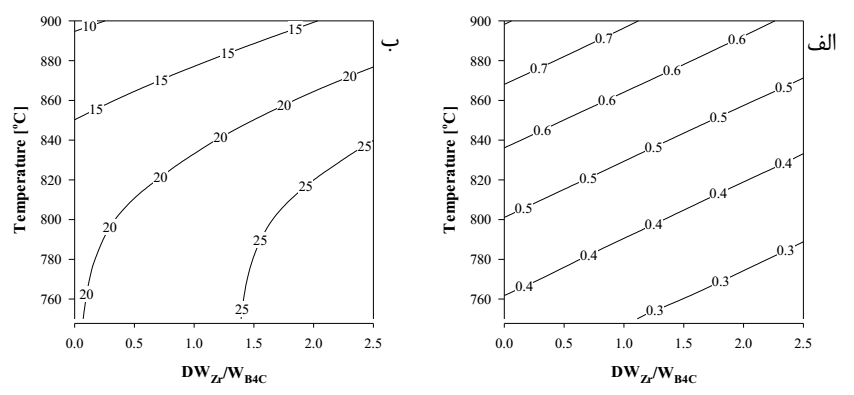 شکل ‏2-1- نمونه نمودار ....(الف) ... و (ب) ... .جدول ‏2-1- مکانیزمهای خزش در فلزات خالص وآلیاژهای محلول جامد*سرعت حرکت نابجاییها را میتوان از رابطة (‏2-1) محاسبه نمود ]1[. اهداف پژوهشدر انتهای فصل دوم باید اهداف پژوهش در یک پاراگراف آورده شوند.....فصل 3: روش تحقیقمقدمهدر این فصل مراحل آزمایشگاهی طی شده برای دستیابی به نتایج ارایه و بحث شده است.  جدول ‏3-1- اندیس‌های به کار رفته در مدل ریاضیفصل 4: نتایج وبحثمقدمه بررسی ...نتایج میکروسکپیبررسی ...فصل 5: نتیجه‌گیری و پیشنهادها نتیجه‌گیریبرمبنای پژوهش انجام شده ...........دیگر یافتههای پژوهش حاضر بهصورت خلاصه عبارتند از: ......................پیشنهادهاپیشنهادها در صفحه جداگانه باشد.مراجعلازم است به اولین منبعی که در کل متن پایان نامه به آن رجوع میشود شماره [1] اختصاص داده شود و به همین نحو هر منبع جدیدی که مورد رجوع قرار میگیرد برحسب رجوع به آن شمارهگذاری شود. به عنوان مثال منبع [40] عبارتست از چهلمین منبعی که در طول پایان نامه به آن رجوع شده است.صرفنظر از این که منبع فارسی است یا انگلیسی، شماره مرجع درون کروشه در داخل متن لزوما باید با اعداد فارسی نوشته شود. در قسمت مراجع، برای مراجع فارسی شماره بصورت فارسی و برای مراجع انگلیسی شماره مرجع بصورت انگلیسی داخل [] آورده شود. مراجع باید طبق الگوی ارائه شده در زیر تهیه شده  و فرمت آنها بر اساس style ارائه شده (مرجع انگلیسی) تنظیم گردد.Journal Papers:Author(s), Article title, Journal, Year, Vol, Pages.For example:[1] D. Kourtidou, D. Chaliampalias, C. Vogiatzis, E. Tarani, A. Kamou, E. Pavlidou, S. Skolianos, K. Chrissafis, G. Vourlias, Deposition of Ni-Al coatings by pack cementation and corrosion resistance in high temperature and marine environments, Corrosion Science, 2019, 148, 12–23.Conference Proceedings:Author(s), Article Title, Conference Title, Place, Date, pp.For example:[2] R. Mahmudi, Ductile tearing energy of aluminum alloys,  International Conference on Advances in Materials and Processing Technologies, Dublin, Ireland, August 1999, pp.1991-1998.Books:Author(s), Book title, Place, Publisher, Edition, Date.For example:[3] G.E. Dieter, Mechanical Metallurgy, New York, McGraw-Hill Book Co., 3rd ed., 1983.Reports:Authors, Report title, Report No., Place, Company, Date.For example:[4] S. Akbari, The group of units of an artinian ring institute for studies in theoretical physics and mathematics, Technical Report IPM 333, Tehran, IPM, 2000.Thesis:Authors, Title, Grade, Department, University, Year.For example:[5] J.W. Guikema, Scanning hall probe microscopy of magnetic vortices in very underdoped Yttrium-Barium-Copper-Oxide, Ph.D. Thesis, Department of physics, Stanford University, 2004.Patents:Authors, Title, Patent number, Year.For example:[6] J.J. Barder, Methods for treating Mica and composition, US Patent 2549880, 1951.Standards:Organization, Standard title, Standard code, Year.For example:[7] American Society for Testing and Material, Standard Test Method for Hydroquinone in Vinyl Acetate, ASTM D2193, 1989.کتاب تالیفی:حرف اول نام کوچک نویسنده(گان). خانوادگی نویسنده(گان)، "عنوان کتاب"، محل یا شهر انتشار، نام ناشر، شماره چاپ، سال چاپ.مثال: [8] ف. گلستانیفرد ، م.ع. بهرهور، الف. صلاحی، "روشهای شناسایی و آنالیز مواد"، تهران، دانشگاه علم و صنعت ایران، چاپ چهارم، 1390.کتاب ترجمه شده:حرف اول نام کوچک نویسنده(گان). نام خانوادگی نویسنده(گان)، "عنوان کتاب"، ترجمه: نام خانوادگی مترجم(ها) حرف اول نام کوچک مترجم(ها)، محل یا شهر انتشار، نام ناشر، شماره چاپ، سال چاپ.مثال:[9] م.ن. رحمان، "فرآوری پیشرفته سرامیک"، ترجمه: ح. سرپولکی، س. مهدوی، الف. یزدانی، تهران، دانشگاه علم و صنعت ایران، چاپ اول، 1394.کتاب مجموعه مقالات:حرف اول نام کوچک نویسنده(گان). نام خانوادگی نویسنده(گان)، "عنوان مقاله"، صفحه شروع-صفحه پایان، عنوان کتاب، شماره چاپ، حرف اول نام کوچک گردآورنده(گان). نام خانوادگی گردآورنده(گان)، محل یا شهر انتشار، نام ناشر، شماره چاپ، سال چاپمقاله چاپ شده در مجلات:حرف اول نام کوچک نویسنده(گان). نام خانوادگی نویسنده(گان)، "عنوان مقاله"، نام مجله بصورت کامل، سال انتشار، شماره جلد مجله، صفحه شروع-صفحه پایان.مثال: [10] م. توحیدنژاد، ح. سرپولکی، "بررسی اثر افزودن نشاسته بر ریختهگری ژلی بدنههای متخلخل آلومینایی"، علم و مهندسی سرامیک، 1396، 2، 63-71.مقاله کنفرانسی:حرف اول نام کوچک نویسنده(گان). نام خانوادگی نویسنده(گان)، "عنوان مقاله"، عنوان همایش بصورت کامل، محل برگزاری کنفرانس، روز و ماه و سال برگزاری کنفرانس.مثال:[11] م. رضایت، م.ص. محبی، م. حبیبی پارسا، "بهینه سازی معادله رفتاری برای پیشبینی رفتار مکانیکی دما بالای یک فولاد میکروآلیاژی"، بیستمین سمپوزیوم فولاد، مرکز همایشهای بینالمللی کیش، 8 و 9 اسفند 1396.پایان نامه:حرف اول نام کوچک نویسنده. نام خانوادگی نویسنده، "عنوان پایان نامه"، درجه و رشته تحصیلی، نام دانشکده، دانشگاه، سال چاپ. مثال:[12] س. مهدوی، "تاثیر پارامترهای مواد و فرایند تولید در رفتار تریبولوژیکی کامپوزیتهای هیبریدی Al/SiC/Gr تولید شده از روش متالورژی پودر درجا"، پایان نامه کارشناسی ارشد مهندسی مواد، دانشکده مهندسی متالورژی و مواد، دانشگاه تهران، 1388.گزارش علمی و فنی:حرف اول نام کوچک نویسنده(گان). نام خانوادگی نویسنده(گان)، "عنوان گزارش"، شماره گزارش، نام موسسه یا سازمان یا دانشگاه، سال انتشار.مثال:[13] س. منصوری، "بررسی خوردگی در محیطهای پوشیده"، گزارش علمی شماره 33، دانشکده مهندسی مواد دانشگاه صنعتی اصفهان، 1364.اختراع ثبت شده:حرف اول نام کوچک. نام خانوادگی، "عنوان ثبت اختراع"، شماره پروانه ثبت اختراع، سال.استانداردها:نام سازمان، عنوان، کد و شماره استاندارد، سال. (اگر استاندارد نویسنده داشته باشد، اسم نویسنده در ابتدای مرجع آورده شود).مراجع الکترونیکی:درصورت استفاده از منابع الکترونیکی یا پایگاههای اطلاعاتی آنلاین، ذکر نام پایگاه یا آدرس وبسایت منبع با ذکر تاریخ اخذ منبع ضروری است.واژهنامهقرار دادن واژه نامه اختیاری است.پیوست  جداول اضافی و ضمایم موجود در این قسمت قرار داده شوند.پیوست الف- عنوانپیوست ب- .....AbstractIn the present work, ….Keywords: Keyword; ….چکیده انگلیسی حداکثر در یک صفحه نوشته شود.Sahand University of TechnologyFaculty of Materials EngineeringA Thesis Submitted to the Postgraduate Studies Office in Partial Fulfillment of the Requirements for the Degree of M.Sc./Ph.D.inMaterials EngineeringCharacterization and Selection of Engineering Materials/Corrosion/Nanomaterials/Welding/Extraction of Metals/CastingTitleBy:(Insert your name and surname here)Supervisor:(Insert the name(s) of supervisor(s) here)Advisor:(Insert the name(s) of advisor(s) here)Enter month and year of defense (February 2019)به عددبه حروفبا نمره نهاييو درجهارزيابي کردند.ردیفمشخصات هيئت داوراننام و نام‌ خانوادگيمرتبه دانشگاهيدانشگاه امضاء1استاد راهنما2استاد راهنما (درصورت وجود)3استاد مشاور (درصورت وجود)4استاد داور داخليمکانیزممکانیزمتوان تنشتوان اندازه دانهسطح تنشسطح تنشسطح تنشنابارو-هرینگنابارو-هرینگ12پایینپایینکوبلکوبلکوبل13هارپر-دورن10سوپرپلاستیک*سوپرپلاستیک*22لغزش متأثر از اتم محلوللغزش متأثر از اتم محلول30میانهمیانهمیانهصعود (دما بالا)50صعود (دما پایین)صعود (دما پایین)70(‏2-1)اندیستعریفRثابت گازهاDاندازه قطر دانهbبردار برگرز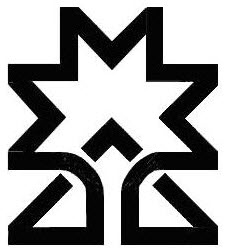 